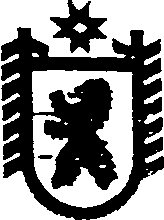 Республика КарелияАДМИНИСТРАЦИЯ СЕГЕЖСКОГО МУНИЦИПАЛЬНОГО РАЙОНАПОСТАНОВЛЕНИЕ                                                от   14  июня   2016 года   №  513                                                                   СегежаОб  информационно-пропагандистской группе по противодействию терроризму и экстремизму  Сегежского муниципального района  В соответствии с пунктом 7.1 части 1, частью 3 статьи 14, пунктом 6.1 части 1 статьи 15 Федерального закона от 06.10.2003 № 131-ФЗ «Об общих принципах организации местного самоуправления в Российской Федерации», распоряжением Правительства РК от 11.09.2015 № 567р-П «Об утверждении Комплексный мер по реализации Стратегии противодействия экстремизма в Российской Федерации до 2025 года на территории Республики Карелия в 2016-2018 года»,  пунктом 6.1. части 1, пунктом 4 части 2.1 статьи 8, пунктами 6, 41.17 части 1 статьи 40 Устава муниципального образования «Сегежский муниципальный район», решением Антитеррористической комиссии в Республике Карелия «Об утверждении Типового положения об информационно-пропагандистской группе в муниципальном районе (городском округе)», утвержденным протоколом Антитеррористической комиссии в Республике Карелия от 22.04.2011 № 35дсп, администрация Сегежского муниципального района      п о с т а н о в л я е т:Образовать информационно–пропагандистскую группу по противодействию терроризму и экстремизму в Сегежском муниципальном районе.Утвердить прилагаемое положение об информационно–пропагандистской группе по противодействию терроризму и экстремизму в Сегежском муниципальном районе.Признать утратившим силу постановление администрации Сегежского муниципального района от 14 апреля 2016 г. № 315 «Об  информационно - пропагандистской группе по противодействию терроризму и экстремизму в Сегежском муниципальном районе». Отделу информационных технологий администрации Сегежского муниципального района (Т.А. Слиж) обнародовать настоящее постановление путем размещения официального текста настоящего постановления в информационно-телекоммуникационной сети «Интернет» на официальном сайте администрации Сегежского муниципального района  http://home.onego.ru/~segadmin.  Контроль за исполнением настоящего постановления оставляю за собой.Глава администрацииСегежского муниципального района                                                                 И.П.Векслер    Разослать: в дело, отдел ГО, ЧС и МР, главам  поселений -6, МУ «Сегежская централизованная библиотечная система», Надвоицкая городская библиотека № 1.             Утвержденопостановлением  администрацииСегежского муниципального районаот  14  июня  2016 г.   №  513Положениеоб информационно-пропагандистской группе по противодействию терроризму и экстремизму Сегежского муниципального района 1. Информационно-пропагандистская группа по противодействию терроризму и экстремизму Сегежского муниципального района (далее -  группа) создается в целях реализации конституционного права граждан на получение полной и достоверной информации о деятельности органов местного самоуправления Сегежского муниципального района, городских и сельских поселений, входящих в состав Сегежского муниципального района (далее - органы местного самоуправления), в сфере противодействия терроризму и экстремизму, а также для компетентного разъяснения населению антиобщественной сущности террористической и экстремистской деятельности, мобилизации граждан на активное участие в обеспечении общественной безопасности в поселениях.2. Деятельность Группы осуществляется на постоянной основе и осуществляется во взаимодействии с органами исполнительной власти Республики Карелия, территориальными органами федеральных органов исполнительной власти в Республике Карелия, органами местного самоуправления муниципальных образований в Республике Карелия, антитеррористической комиссией в Республике Карелия, а также антитеррористической комиссией  Сегежского  муниципального района. 3. Группа в своей деятельности руководствуется Конституцией  Российской Федерации, законами  Российской Федерации, актами Президента Российской Федерации и Правительства Российской Федерации, Конституцией Республики Карелия, законами Республики Карелия, актами Главы Республики Карелия и  Правительства Республики Карелия, настоящим Положением и иными муниципальными правовыми актами Сегежского муниципального района.4. Основными задачами  группы являются:1) проведение в целях профилактики возникновения предпосылок распространения террористической и экстремистской идеологии среди населения мероприятий по компетентному разъяснению антиобщественной сущности терроризма и экстремизма;2) информирование населения об основных направлениях проводимой государственной политики по противодействию терроризму и экстремизму;3) оказание содействия работникам культуры и образования в формировании толерантности у населения, повышении культурного, нравственного и образовательного потенциала молодежи;4) участие в освещении в средствах массовой информации материалов антитеррористической и антиэкстремистской направленности;5) участие в мероприятиях   по локализации этно-конфессиональных конфликтных ситуаций, которые могут послужить причиной террористических и экстремистских проявлений;6) содействие повышению бдительности населения к террористической угрозе и инициировании активного сотрудничества с правоохранительными органами и спецслужбами в сфере предотвращения террористических и экстремистских проявлений.5. Группа для выполнения возложенных на неё задач осуществляет следующие функции:1) осуществляет мониторинг политических, социально-экономических и иных процессов в Сегежском муниципальном районе, оказывающих влияние на ситуацию в сфере противодействия терроризму; 2) выполняет подготовку и продвижение в средствах массовой информации, в информационно-телекоммуникационной сети «Интернет» информационно-пропагандистских материалов об основных направлениях проводимой государственной политики по противодействию терроризму и экстремизму; 3) координирует взаимодействие организаций и общественных объединений Сегежского  муниципального района в сфере профилактики терроризма, минимизации и ликвидации последствий его проявлений;4) обеспечивает подготовку рекомендаций для антитеррористической комиссии Сегежского муниципального района по вопросам реализации информационной политики в сфере профилактики терроризма, ориентированной на определенные категории населения; 5) производит оценку качества подготовленных контрпропагандистских информационных материалов в сфере профилактики терроризма, готовит заключение по результатам такой оценки;6) разрабатывает и реализует комплексные меры по оперативному информационному реагированию на ситуации, связанные с проявлением терроризма и экстремизма;7) осуществляет подготовку методических пособий и для проведения просветительских мероприятий антитеррористической и антиэкстремистской направленности; 8) провидит среди коллективов работников и населения Сегежского района информационно-разъяснительных мероприятий по компетентному разъяснению проводимой государственной политики по противодействию терроризму и экстремизму; 9) решает иные задач в сфере профилактики терроризма, минимизации и ликвидации последствий проявлений терроризма, предусмотренные законодательством Российской Федерации.6. Группа имеет право:1) принимать в пределах своей компетенции решения, касающиеся организации, координации и совершенствования взаимодействия, территориальных органов федеральных органов исполнительной власти, иных государственных органов, организаций и общественных объединений, органов местного самоуправления по профилактике терроризма, минимизации и ликвидации последствий его проявлений;2) вносить в установленном порядке предложения по вопросам профилактики терроризма, минимизации и ликвидации последствий его проявлений, требующим решения антитеррористической комиссии в Республике Карелия,  антитеррористической комиссии Сегежского района, Главы Республики Карелия и Правительства Республики Карелия;3) запрашивать в установленном порядке у органов  местного самоуправления информацию, касающуюся реализации информационной политики в сфере профилактики терроризма и экстремизма на территории муниципального образования «Сегежский муниципальный район»;4) приглашать на заседания  группы представителей заинтересованных организаций и независимых экспертов; 5) при  необходимости привлекать к участию в информировании населения других работников органов местного самоуправления и муниципальных учреждений Сегежского муниципального района. 7. Состав группы утверждается постановлением администрации Сегежского муниципального района (далее - администрация).  8. Группа состоит из руководителя группы, его заместителя, секретаря группы  и других членов группы. Руководителем группы назначается  заместитель главы  администрации по социальным вопросам. Заместителем руководителя группы назначается начальник отдела по делам гражданской обороны, чрезвычайным ситуациям и мобилизационной работе администрации.9. В состав группы могут входить представители научной и творческой интеллигенции, представители общественных движений, священнослужители традиционных конфессий, сотрудники правоохранительных органов, представители органов местного самоуправления  и муниципальных учреждений Сегежского муниципального района, члены антитеррористической комиссии Сегежского муниципального района. 10. Члены  группы должны:1) иметь высшее  образование  и опыт практической работы не менее одного  года, обладать соответствующими качествами, позволяющими проводить  пропагандистскую   информационно-разъяснительную     и воспитательную работу;2) знать основы  государственной политики по противодействию терроризму и экстремизму. 11. Руководитель группы:1) осуществляет общее руководство деятельностью группы;2) назначает  заседания  группы и председательствует на них;3)  проверяет готовность материалов к рассмотрению на заседаниях группы;4) подписывает протокол заседания группы:5) отчитывается перед  антитеррористической  комиссией  Сегежского муниципального района  о проводимой работе;10. Заместитель руководителя  группы:1) организует  и координирует деятельность  группы;2) готовит проект плана работы группы на год, контролирует выполнение утвержденного решением группы плана работы группы на год;3) докладывает на заседаниях группы о ходе реализации мероприятий в соответствии с принятыми группой решениями;4) готовит тематические материалы, адаптированные для публичных  выступлений; 5) выполняет иные поручения руководителя группы; 6) в отсутствие руководителя  группы либо по его поручению исполняет обязанности руководителя  группы.12.  Секретарь группы: организует проведение заседаний группы;формирует повестки дня заседаний группыинформирует членов группы о времени и месте заседаний;обеспечивает необходимой информацией членов группы;ведет и оформляет протоколы заседаний группы.ведет учет поступивших в группу материалов и обращений,  делопроизводство группы;выполняет иные поручения руководителя группы.13. Члены группы:1) проводят информационно-разъяснительные мероприятия  по противодействию терроризму и экстремизму среди учащихся, младших, средних и старших классов муниципальных образовательных учреждений, студентов ГАПОУ РК «Северный колледж», молодежи, работающего и неработающего населения;2) представляют для публикации в  средства   массовой  информации  материалы антитеррористической и антиэкстремистской направленности;3) обобщают  обращения граждан, высказанные во время проведения информационно-разъяснительные  мероприятий. 14. Работа группы осуществляется на плановой основе. План работы группы разрабатывается на год, согласовывается всеми членами группы и утверждается на заседании группы до начала планируемого периода. 15. Дата и повестка дня заседаний  группы доводятся до сведения членов группы не позднее чем за пять дней до его проведения.16. Заседание  группы проводит руководитель группы либо по поручению руководителя группы его заместитель. Заседания группы проводятся по мере необходимости, но не реже одного раза в квартал. Внеочередное заседание группы проводится по решению руководителя группы.17. Заседание группы считается правомочным, если на нем присутствуют не менее половины членов  группы.18. Решения группы принимаются открытым голосованием простым большинством голосов присутствующих на заседании членов группы, считаются принятыми в случае одобрения их большинством членов  группы, присутствующих на заседании, и носят рекомендательный характер. Все члены группы  при принятии решений обладают равными правами.19. Принимаемые на заседании группы решения оформляются протоколом, который подписывается  председательствующим на заседании группы и секретарем группы.20. В протокол заседания группы заносится следующая информация:1) дата, место и время проведения заседания  группы; 2) данные о присутствующих на заседании членов группы;3) рассматриваемые вопросы;4) принятые решения.21. Протокол заседания группы оформляется  в течение трех рабочих дней с даты проведения заседания группы.22.  Протоколы заседания группы рассылаются членам группы, а также органам, организациям и должностным лицам по указанию председательствующего на этом заседании.23. Информационно-аналитическое и организационно-техническое обеспечение деятельности группы обеспечивает отдел по делам гражданской обороны, чрезвычайным ситуациям и мобилизационной работе администрации. ---------------------